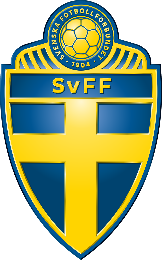 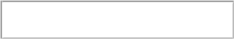 Före mötetVar väl förberedd, ha ett tydligt syfte med mötet och skicka inbjudan med dagordning och information till föräldrarna i god tid innan mötet.Välj ett tillfälle som passar föräldrarna, till exempel i samband med träning eller match. Det kan också gå bra att ha ett digitalt möte.Se till att all utrustning som behövs finns på plats, till exempel wifi, projektor med duk och ljudanläggning. Möblera rummet på ett sätt som bjuder in till samtal.2. Under mötetUtse en sekreterare som för anteckningar.Kombinera praktisk information med samtal om rollen som idrottsförälder och om föreningens spelarutbildningsplan.3. Efter mötetStanna en stund efter mötet för att svara på frågor.Skicka ut en sammanfattning.Följ upp de frågor och arbetsuppgifter som har kommit upp under mötet.Noteringar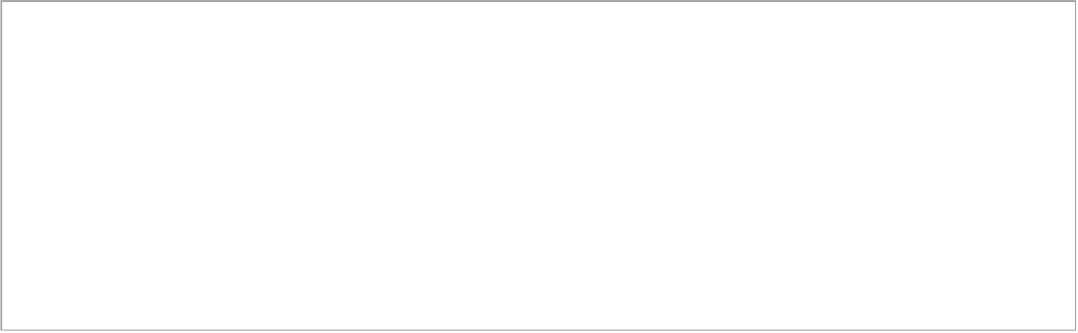 